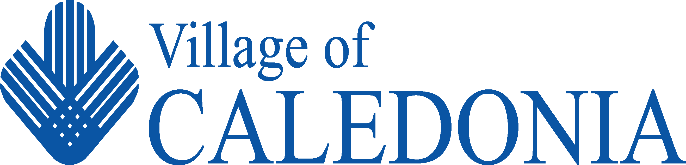 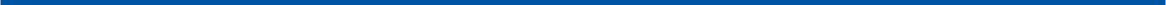 PARK & RECREATION ADVISORY COMMITTEE MEETING Monday, November 14, 2022 at 5:00 PMCaledonia Village Hall – 5043 Chester Lane Call to OrderApproval of MinutesPublic Comment (2 minutes/person)Nicholson Wildlife Refuge – Resident Presentation on Nicholson Wildlife RefugeAdjournmentDated this November 11, 2022

Joslyn Hoeffert	Village ClerkOnly committee members are expected to attend.  However, attendance by all Board members (including non-members of the committee) is permitted.  If additional (non-committee) Board members attend, three or more Board members may be in attendance.  Section 19.82(2), Wisconsin Statutes, states as follows:If one-half or more of the members of a governmental body are present, the meeting is rebuttably presumed to be for the purposes of exercising the responsibilities, authority, power or duties delegated to or vested in the body.To the extent that three or more members of the Caledonia Village Board actually attend, this meeting may be rebuttably presumed to be a “meeting” within the meaning of Wisconsin’s open meeting law.  Nevertheless, only the committee’s agenda will be discussed.  Only committee members will vote.  Board members who attend the committee meeting do so for the purpose of gathering information and possible discussion regarding the agenda.  No votes or other action will be taken by the Village Board at this meeting.